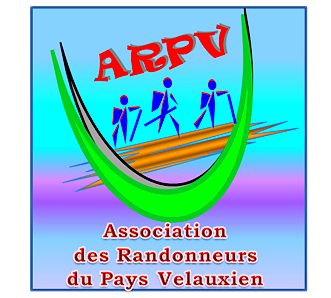 Mardi 31 Octobre 2023COUDOUX, chemin poissonnier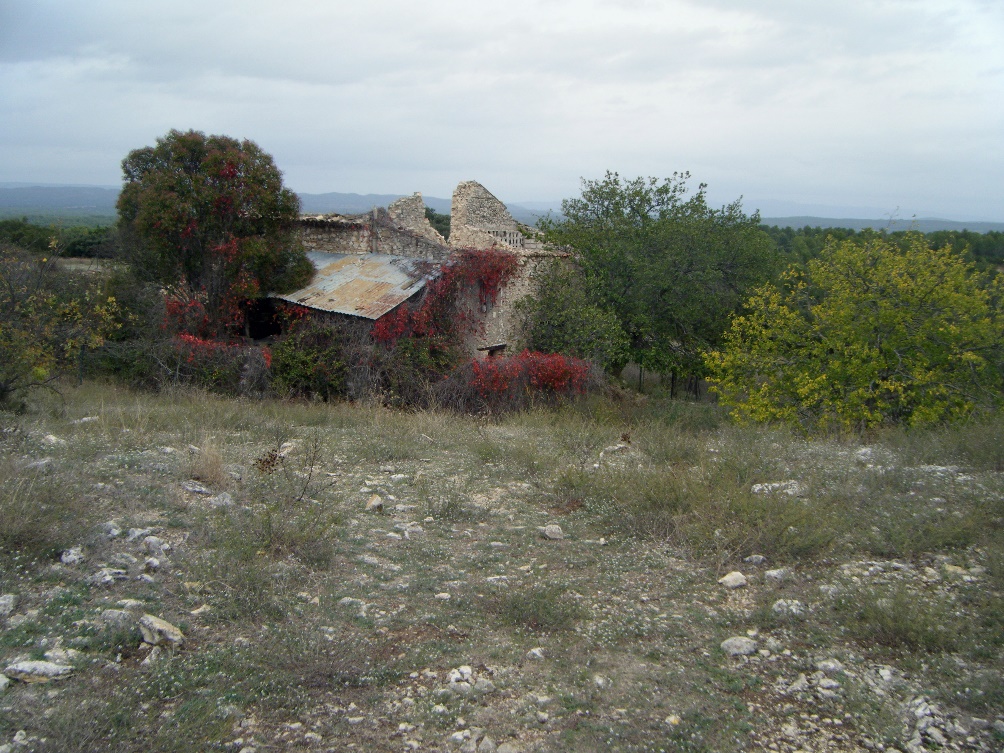 Itinéraire: Velaux Aldi, Coudoux  puis direction les quatre termes. Arrivée en haut, s’arrêter sur un parking à droite. Reconnue par : Gérard C, Claude Ch, Michèle BigiAllo Gérard  : 06 72 97 94 38Infos  co-voiturageRendez-vous13h15 - ALDIDépart13 h30Longueur7,7 kmDurée (hors arrêts)2 hPénibilitéP1TechnicitéT1Dénivelée cumulé95 mTrajet voiture Km6 kmObservations :Chaussures de randonnées et bâtons recommandées Chaussures de randonnées et bâtons recommandées Chaussures de randonnées et bâtons recommandées Trajet en Km A.R.Tarif au KmCoût voiturePéage A.R.Total coûtTransportEuros6120.253.6 €03 €Coût à diviser par le nombre total de personnes dans le véhiculePar 2 :     1,50€        Par 3 :    1€           Par 4 :     0,75€    Par 5 : 0,6€Coût à diviser par le nombre total de personnes dans le véhiculePar 2 :     1,50€        Par 3 :    1€           Par 4 :     0,75€    Par 5 : 0,6€Coût à diviser par le nombre total de personnes dans le véhiculePar 2 :     1,50€        Par 3 :    1€           Par 4 :     0,75€    Par 5 : 0,6€Coût à diviser par le nombre total de personnes dans le véhiculePar 2 :     1,50€        Par 3 :    1€           Par 4 :     0,75€    Par 5 : 0,6€Coût à diviser par le nombre total de personnes dans le véhiculePar 2 :     1,50€        Par 3 :    1€           Par 4 :     0,75€    Par 5 : 0,6€Coût à diviser par le nombre total de personnes dans le véhiculePar 2 :     1,50€        Par 3 :    1€           Par 4 :     0,75€    Par 5 : 0,6€